生活記録表月　　日（　）【起床時間】　　時　　分天気：☀　☁　☂今日の目標　評価生活：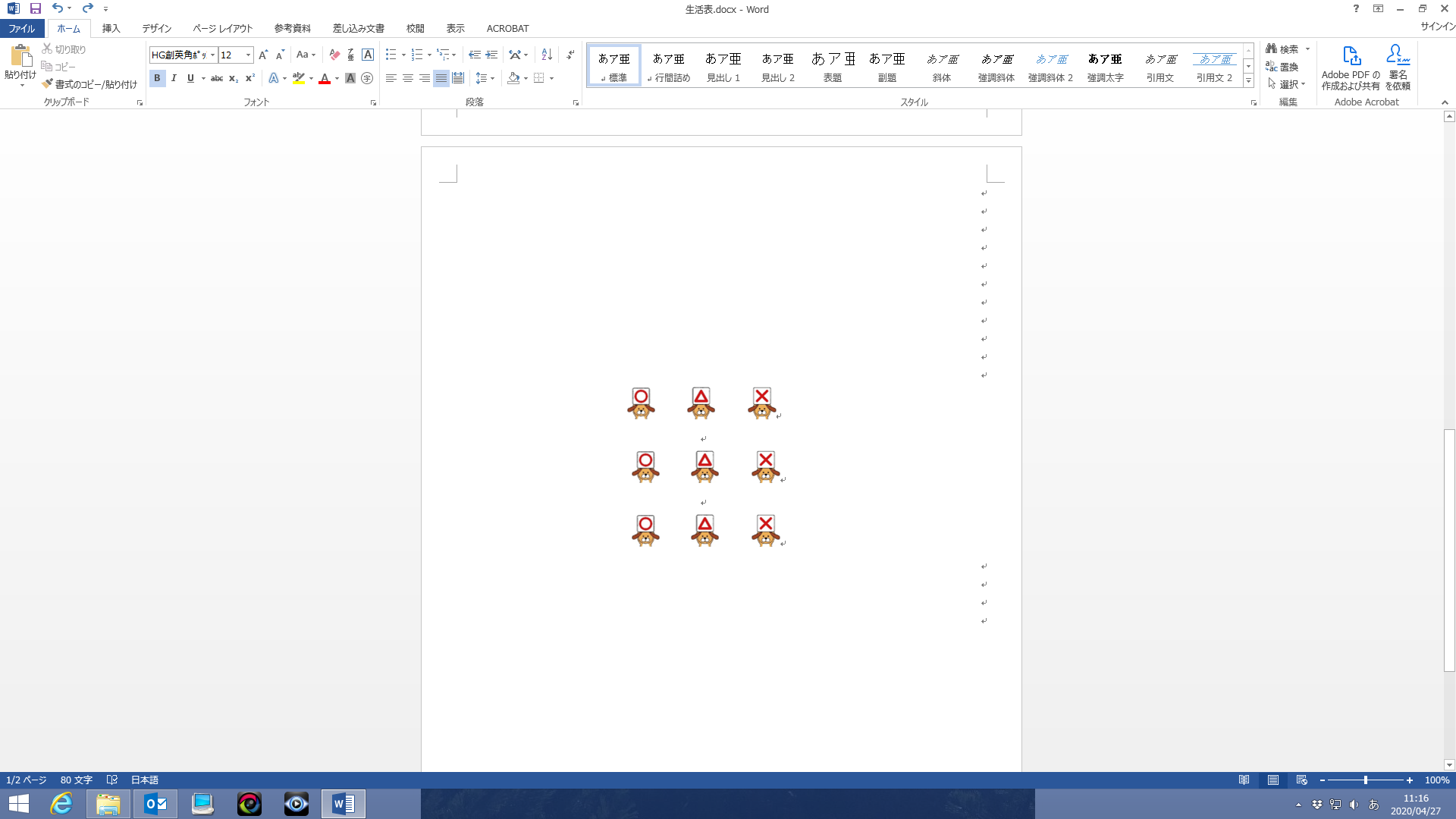 学習：運動：【今日の振り返りを書こう！】     【就寝時間】 　時　 分　　　【明日の起床時間】 　時　 分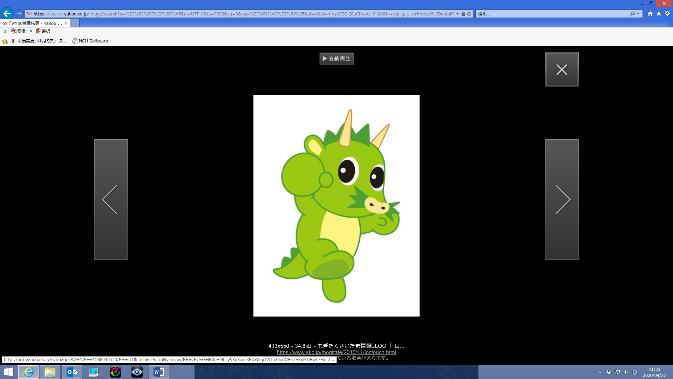 生活記録表（記入例）５月７日（木）【起床時間】７時00分天気：☀　☁　☂今日の目標評価生活：食器洗いとお風呂掃除をする。　　夕飯の買い出しに行って必要な食材を買う。学習：国語と数学のドリルを10ページ進める。運動：ランニングを30分する。　　　　腹筋と腕立て伏せを30回ずつする。【今日の振り返りを書こう！】　　今日は、家の手伝いをたくさんすることできました。夕飯の買い物も間違えることなく買うことができました。勉強も目標通りにできたので、明日は今日よりもたくさん勉強できるように頑張りたい　です。運動は、ランニングを30分の予定だったけど、途中で疲れて歩いてしまいました。あきらめずに　走りきれるようになりたいと思いました。     【就寝時間】２２時００分　　　【明日の起床時間】７時００分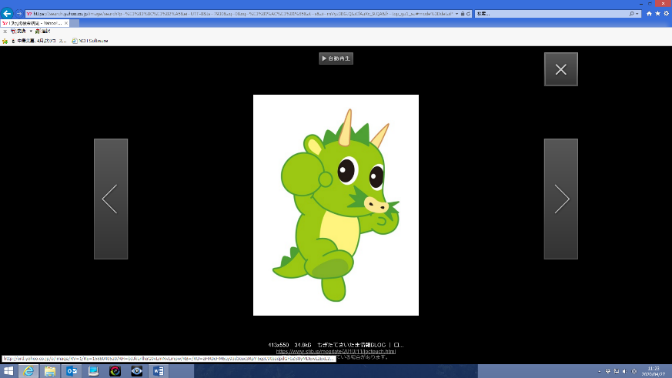 「生活記録表」の活用方法●毎日、生活記録に記入を行い、生活のリズムを整えられるようにしましょう。今日の月日、曜日、天気を記入する。生活、学習、運動について、それぞれの目標を考えて書く。（運動については、健康観察を行い体調に合わせて無理のないように行いましょう）一日を終えて、今日の目標について達成できたかどうか自己評価を記入する。今日一日を振り返りながら、日記を書く。　※記録用紙は、プリントアウトしてご利用ください。